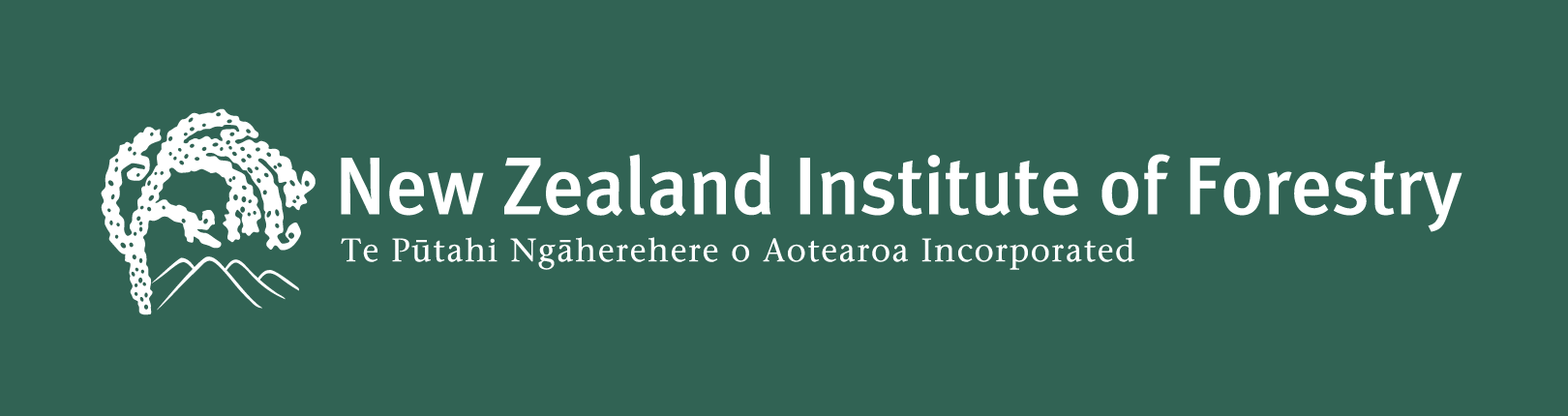 Details of Professional Indemnity InsuranceDetails of Relevant Qualifications & Experience In Real Estate WorkCode of EthicsAs required under the Real Estate Agents (Exemptions) Regulations 2017 and NZIF RulesI (name) ______________________________________________ (please print)	hereby submit the following:1 PI INSURANCEI have Professional Indemnity Insurance				Yes/NoIf yes, is the cover provided:by me personally						Yes/Noby my employer/company					Yes/No2 REAL ESTATE QUALIFICATIONS & EXPERIENCEI have the following qualifications and/or experience in real estate work (enter nil if none): 3 CODE OF ETHICS I have read the NZIF’s Code of Ethics and, in completing this form, affirm that I understand and agree to abide by them. Please tick The Code of Ethics is on the NZIF website under About Us/Governing Documents.Signed:	______________________________		Dated:		______________________________Form 9